Jotmans Hall Primary School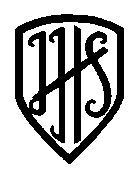 Cedar Class Topic Plan – Spring 2020Cedar Class Topic Plan – Spring 2020ComputingCommunication and E-SafetyScienceElectricity and PlantsHistoryThe Royal FamilyGeographyMaps and the Local AreaForeign LanguagesN/AArt & DesignObservational DrawingsR.E.Special WordsP.E.Invasion GamesMusicPitch, Tempo and TonePHSEMe, Medicines and DrugsD.T.Moving Pictures